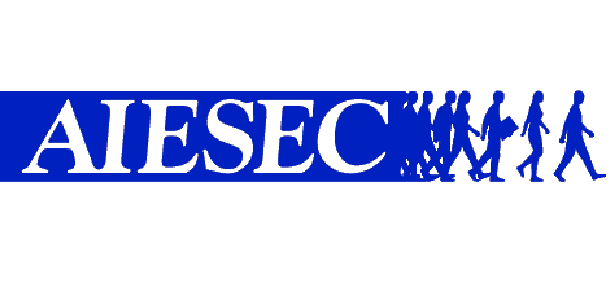 AIESEC е най-голямата в света студентска организация- международна платформа, даваща възможност на младите хора да открият и развият своя потенциал като по този начин окажат положително влияние върху обществото. AIESEC предоставя на своите членове цялостна възможност за развитие, съставена от лидерски възможности, международни доброволчески и професионални стажове и участие в глобална обучителна среда. Сред ценностите на организацията място намират: стремеж към съвършенство; удоволствие от участието;             изживяване на разнообразието; устойчиво развитие; активиране на лидерството; откритост в действията. За повече информация за организацията и това как можете да се включите в някоя от програмите: Web site:                  www.su.aiesec.bg; Facebook:                 Aiesec Sofia UniversityAIESEC is the biggest in the world student organization- an international platform that gives young people the opportunity to explore and develop their potential while achieving positive impact on the society. AIESEC provides its members with a complete platform including leadership opportunities, international volunteer and professional internships and participation in a global learning environment. Among the values of AIESEC you can find: striving for excellence, enjoying participation, living diversity, acting sustainably, activating leadership and demonstrating integrity.For more information about the organization and how you can join some of the programs: Web site:                  www.su.aiesec.bg; Facebook:                 Aiesec Sofia University